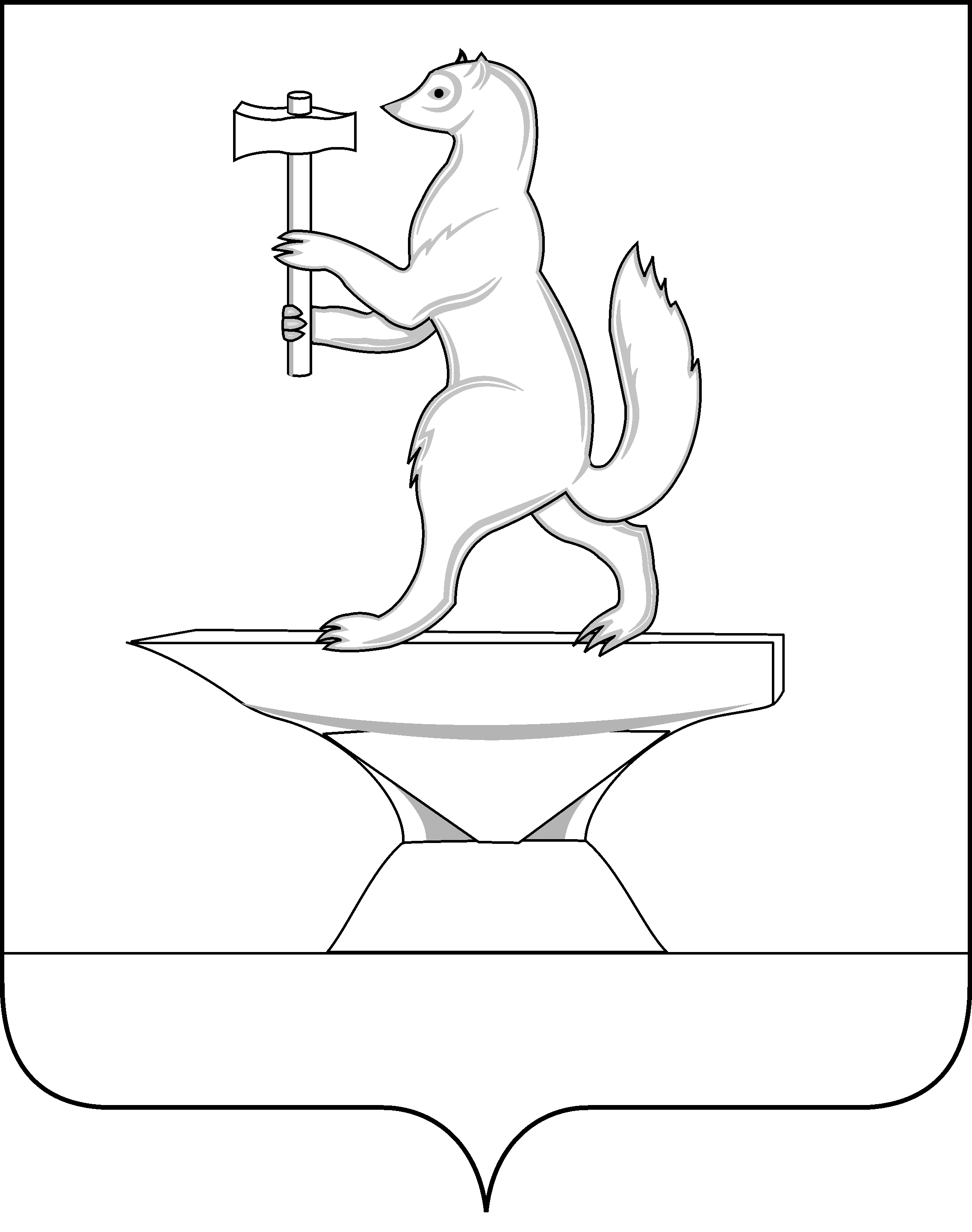 СОВЕТ ДЕПУТАТОВСЕЛЬСКОГО ПОСЕЛЕНИЯ КУЗНЕЦОВСКОЕПАВЛОВО-ПОСАДСКОГО МУНИЦИПАЛЬНОГО РАЙОНАМОСКОВСКОЙ ОБЛАСТИРЕШЕНИЕ24 декабря 2014 года № 31/5д. КузнецыО внесении изменений в решение Совета депутатов сельского поселения Кузнецовское Павлово - Посадского муниципального района Московской области от 11.12.2013 №199/62 «О бюджете сельского поселения Кузнецовское Павлово - Посадского муниципального района Московской области на 2014 год» (с учетом изменений внесенных решениями Совета депутатов сельского поселения Кузнецовское Павлово - Посадского муниципального района Московской области от 23.12.2013 №204/63, от 05.03.2014 №211/66, от 21.05.2014 №216/66, от 16.07.2014 №223/70, от 15.10.2014 № 13/2, от 17.12.2014 № 26/4 (седьмое уточнение бюджета).На основании решения Совета депутатов сельского поселения Кузнецовское Павлово - Посадского муниципального района Московской области от 11.12.2013 №199/62 «О бюджете сельского поселения Кузнецовское Павлово - Посадского муниципального района Московской области на 2014 год», Положения о бюджетном процессе, Уставом сельского поселения, Совет депутатовРЕШИЛ:1. Внести в решение Совета депутатов сельского поселения Кузнецовское Павлово - Посадского муниципального района Московской области «О бюджете Сельского поселения Кузнецовское Павлово - Посадского муниципального района Московской области на 2014 год» следующие изменения:1.1 Пункт 1 изложить в следующей редакции:«Утвердить бюджет сельского поселения Кузнецовское  Павлово – Посадского муниципального района Московской области на 2014 год     -  по доходам в сумме  42353,3 тыс.  руб.    -  по расходам в сумме  42561,3 тыс.  руб.1.2 Приложение № 1 « Источники внутреннего финансирования дефицита сельского поселения Кузнецовское Павлово-Посадского муниципального района Московской области» изложить в редакции согласно приложению №1.1.3 Приложение № 2 « Поступления доходов по основным источникам в бюджет сельского поселения Кузнецовское Павлово - Посадского муниципального района Московской области на 2014 год», изложить в редакции согласно приложению № 2 к настоящему Решению.1.4 Приложение № 4 «Ведомственная структура расходов бюджета сельского поселения Кузнецовское Павлово - Посадского муниципального района Московской области на 2014 год  по разделам, подразделам, целевым статьям и видам расходов», изложить в редакции согласно приложению № 41.5 Приложение № 5 «Расходы бюджета сельского поселения Кузнецовское Павлово - Посадского муниципального района Московской области на 2014г. по разделам, подразделам, целевым статьям и видам расходов классификации расходов бюджета», изложить в редакции согласно приложению № 5 2. Опубликовать настоящее Решение в Информационном Вестнике «Кузнецы»3. Настоящее Решение вступает в силу со дня его официального опубликования.Председатель Совета депутатов                                               Главасельского поселения Кузнецовское                        сельского поселения Кузнецовское                                                                        Д.Н.Кукушкин                                                       О.Г. СкрыжоваПриложение №1Приложение №1Приложение №1к решению Совета депутатовсельского поселения Кузнецовское Павлово-Посадского муниципального района Московской областик решению Совета депутатовсельского поселения Кузнецовское Павлово-Посадского муниципального района Московской областик решению Совета депутатовсельского поселения Кузнецовское Павлово-Посадского муниципального района Московской областиот 24 декабря 2014г. № 31/5от 24 декабря 2014г. № 31/5от 24 декабря 2014г. № 31/5                    Источники  внутреннего финансирования дефицита сельского поселения Кузнецовское  Павлово-Посадского муниципального района Московской области                    Источники  внутреннего финансирования дефицита сельского поселения Кузнецовское  Павлово-Посадского муниципального района Московской области                    Источники  внутреннего финансирования дефицита сельского поселения Кузнецовское  Павлово-Посадского муниципального района Московской области                    Источники  внутреннего финансирования дефицита сельского поселения Кузнецовское  Павлово-Посадского муниципального района Московской области                    Источники  внутреннего финансирования дефицита сельского поселения Кузнецовское  Павлово-Посадского муниципального района Московской областиКодНаименованиеНаименованиеСуммаСумма12233Дефицит бюджета сельского поселенияДефицит бюджета сельского поселения00В процентах к общей сумме доходов без учета  финансовой помощи от бюджетов других уровнейВ процентах к общей сумме доходов без учета  финансовой помощи от бюджетов других уровнейИсточники внутреннего финансирования дефицита бюджетаИсточники внутреннего финансирования дефицита бюджета-85-85904 01 05 02 00 10 0000 510Увеличение прочих остатков денежных средств местного бюджетаУвеличение прочих остатков денежных средств местного бюджета-42353,3-42353,3904 01 05 02 00 10 0000 610Уменьшение прочих остатков денежных средств местного бюджетаУменьшение прочих остатков денежных средств местного бюджета42561,342561,3Начальник  Управления социально-экономического развития                          Кормилина Н.И.Начальник  Управления социально-экономического развития                          Кормилина Н.И.Начальник  Управления социально-экономического развития                          Кормилина Н.И.Начальник  Управления социально-экономического развития                          Кормилина Н.И.Начальник  Управления социально-экономического развития                          Кормилина Н.И.Приложение № 2Приложение № 2Приложение № 2Приложение № 2к решению Совета депутатовсельского поселения КузнецовскоеПавлово-Посадского муниципального районаМосковской областик решению Совета депутатовсельского поселения КузнецовскоеПавлово-Посадского муниципального районаМосковской областик решению Совета депутатовсельского поселения КузнецовскоеПавлово-Посадского муниципального районаМосковской областик решению Совета депутатовсельского поселения КузнецовскоеПавлово-Посадского муниципального районаМосковской областиот 24 декабря 2014г. №31/5от 24 декабря 2014г. №31/5от 24 декабря 2014г. №31/5от 24 декабря 2014г. №31/5Поступления доходов по основным источникам в бюджет сельского поселения Кузнецовское Павлово-Посадского муниципального района Московской областиПоступления доходов по основным источникам в бюджет сельского поселения Кузнецовское Павлово-Посадского муниципального района Московской областиПоступления доходов по основным источникам в бюджет сельского поселения Кузнецовское Павлово-Посадского муниципального района Московской областиПоступления доходов по основным источникам в бюджет сельского поселения Кузнецовское Павлово-Посадского муниципального района Московской областиПоступления доходов по основным источникам в бюджет сельского поселения Кузнецовское Павлово-Посадского муниципального района Московской областиПоступления доходов по основным источникам в бюджет сельского поселения Кузнецовское Павлово-Посадского муниципального района Московской областиКодыНаименованияНаименованияНаименованияНаименованияСумма122223000 1 00 00000 00 0000 000-Налоговые и неналоговые доходыНалоговые и неналоговые доходыНалоговые и неналоговые доходыНалоговые и неналоговые доходы37668,0Налоговые доходыНалоговые доходыНалоговые доходыНалоговые доходы33999,0000 1 00 00000 00 0000 000-Налоги на прибыль, доходыНалоги на прибыль, доходыНалоги на прибыль, доходыНалоги на прибыль, доходы4038,0182 1 01 02000 01 0000 110Налог на доходы физических лицНалог на доходы физических лицНалог на доходы физических лицНалог на доходы физических лиц4038,0100 1 03 02000 01 0000 110Доходы от уплаты акцизовДоходы от уплаты акцизовДоходы от уплаты акцизовДоходы от уплаты акцизов6922,0100 1 03 02230 01 0000 110Доходы от уплаты акцизов на дизельное топливоДоходы от уплаты акцизов на дизельное топливоДоходы от уплаты акцизов на дизельное топливоДоходы от уплаты акцизов на дизельное топливо2457,0100 1 03 02240 01 0000 110Доходы от уплаты акцизов на моторное маслоДоходы от уплаты акцизов на моторное маслоДоходы от уплаты акцизов на моторное маслоДоходы от уплаты акцизов на моторное масло65,0100 1 03 02250 01 0000 110Доходы от уплаты акцизов на автомобильный бензинДоходы от уплаты акцизов на автомобильный бензинДоходы от уплаты акцизов на автомобильный бензинДоходы от уплаты акцизов на автомобильный бензин4400,0100 1 03 02260 01 0000 110Доходы от уплаты акцизов на прямогонный бензинДоходы от уплаты акцизов на прямогонный бензинДоходы от уплаты акцизов на прямогонный бензинДоходы от уплаты акцизов на прямогонный бензин0,0000 1 06 00000 00 0000 000-Налог на имуществоНалог на имуществоНалог на имуществоНалог на имущество1085,0182 1 06 01030 10 0000 110налог на имущество физических лицналог на имущество физических лицналог на имущество физических лицналог на имущество физических лиц1085,0000 1 06 00000 00 0000 000-Земельный налогЗемельный налогЗемельный налогЗемельный налог21954,0182 1 06 06000 10 0000 110земельный налогземельный налогземельный налогземельный налог21954,0000 1 11 00000 00 0000 000-Доходы от использования имуществаДоходы от использования имуществаДоходы от использования имуществаДоходы от использования имущества3303,0002 1 11 05013 10 0000 120 Доходы, полученные в виде арендной платы за участки, государственная собственность которых не разграничена, и которые расположены в границах поселенияДоходы, полученные в виде арендной платы за участки, государственная собственность которых не разграничена, и которые расположены в границах поселенияДоходы, полученные в виде арендной платы за участки, государственная собственность которых не разграничена, и которые расположены в границах поселенияДоходы, полученные в виде арендной платы за участки, государственная собственность которых не разграничена, и которые расположены в границах поселения3086,0904 1 11 05035 10 0000 120Доходы от сдачи в аренду имущества, находящегося в собственности поселенийДоходы от сдачи в аренду имущества, находящегося в собственности поселенийДоходы от сдачи в аренду имущества, находящегося в собственности поселенийДоходы от сдачи в аренду имущества, находящегося в собственности поселений64,0904 1 11 09045 10 0000 120Прочие поступления от использования имущества, находящегося в собственности поселенийПрочие поступления от использования имущества, находящегося в собственности поселенийПрочие поступления от использования имущества, находящегося в собственности поселенийПрочие поступления от использования имущества, находящегося в собственности поселений153,0000 1 14 00000 00 0000 000Доходы от продажи  материальных и нематериальных активовДоходы от продажи  материальных и нематериальных активовДоходы от продажи  материальных и нематериальных активовДоходы от продажи  материальных и нематериальных активов355,0002 1 14 06013 10 0000 430доходы от продажи земельных участков гос. собственность на которые не разграниченадоходы от продажи земельных участков гос. собственность на которые не разграниченадоходы от продажи земельных участков гос. собственность на которые не разграниченадоходы от продажи земельных участков гос. собственность на которые не разграничена355,0000 1 16 00000 00 0000 000Штрафы, санкции, возмещение ущербаШтрафы, санкции, возмещение ущербаШтрафы, санкции, возмещение ущербаШтрафы, санкции, возмещение ущерба11,00000 1 16 23050 10 0000 140Доходы от возмещения ущерба при возникновении страховых случаев по обязательному страхованию гражданской ответственности, когда выгодоприобретателями выступают получатели средств бюджетные поселенияДоходы от возмещения ущерба при возникновении страховых случаев по обязательному страхованию гражданской ответственности, когда выгодоприобретателями выступают получатели средств бюджетные поселенияДоходы от возмещения ущерба при возникновении страховых случаев по обязательному страхованию гражданской ответственности, когда выгодоприобретателями выступают получатели средств бюджетные поселенияДоходы от возмещения ущерба при возникновении страховых случаев по обязательному страхованию гражданской ответственности, когда выгодоприобретателями выступают получатели средств бюджетные поселения11,00000  2 00 00000 00 0000 000Безвозмездные поступленияБезвозмездные поступленияБезвозмездные поступленияБезвозмездные поступления4685,3000  2 02 00000 00 0000 000Безвозмездные поступления от других бюджетов бюджетной системы РФБезвозмездные поступления от других бюджетов бюджетной системы РФБезвозмездные поступления от других бюджетов бюджетной системы РФБезвозмездные поступления от других бюджетов бюджетной системы РФ4685,3000 2 02 03015 10 0000 151Прочие субвенции в том числе:Прочие субвенции в том числе:Прочие субвенции в том числе:Прочие субвенции в том числе:249,0Субвенции бюджетам поселений на осуществление полномочий по первичному воинскому учету на территории где   отсутствуют военные комиссариаты.Субвенции бюджетам поселений на осуществление полномочий по первичному воинскому учету на территории где   отсутствуют военные комиссариаты.Субвенции бюджетам поселений на осуществление полномочий по первичному воинскому учету на территории где   отсутствуют военные комиссариаты.Субвенции бюджетам поселений на осуществление полномочий по первичному воинскому учету на территории где   отсутствуют военные комиссариаты.249,0Субвенции бюджетам поселений на осуществление полномочий по первичному воинскому учету на территории где   отсутствуют военные комиссариаты.Субвенции бюджетам поселений на осуществление полномочий по первичному воинскому учету на территории где   отсутствуют военные комиссариаты.Субвенции бюджетам поселений на осуществление полномочий по первичному воинскому учету на территории где   отсутствуют военные комиссариаты.Субвенции бюджетам поселений на осуществление полномочий по первичному воинскому учету на территории где   отсутствуют военные комиссариаты.249,0Субвенции бюджетам поселений на осуществление полномочий по первичному воинскому учету на территории где   отсутствуют военные комиссариаты.Субвенции бюджетам поселений на осуществление полномочий по первичному воинскому учету на территории где   отсутствуют военные комиссариаты.Субвенции бюджетам поселений на осуществление полномочий по первичному воинскому учету на территории где   отсутствуют военные комиссариаты.Субвенции бюджетам поселений на осуществление полномочий по первичному воинскому учету на территории где   отсутствуют военные комиссариаты.249,0000 2 02 01001 10 0000 151Дотации бюджетам поселений на выравниваниеДотации бюджетам поселений на выравниваниеДотации бюджетам поселений на выравниваниеДотации бюджетам поселений на выравнивание16,0000 202 02216 10 0000 151Субсидии бюджетам поселений на осуществление дорожной деятельности в отношении автомобильных дорог общего пользования, а также капитального ремонта и ремонта дворовых территорий многоквартирных домов, проездов к дворовым территориям многоквартирных домов населенныхСубсидии бюджетам поселений на осуществление дорожной деятельности в отношении автомобильных дорог общего пользования, а также капитального ремонта и ремонта дворовых территорий многоквартирных домов, проездов к дворовым территориям многоквартирных домов населенныхСубсидии бюджетам поселений на осуществление дорожной деятельности в отношении автомобильных дорог общего пользования, а также капитального ремонта и ремонта дворовых территорий многоквартирных домов, проездов к дворовым территориям многоквартирных домов населенныхСубсидии бюджетам поселений на осуществление дорожной деятельности в отношении автомобильных дорог общего пользования, а также капитального ремонта и ремонта дворовых территорий многоквартирных домов, проездов к дворовым территориям многоквартирных домов населенных3478,3000 202 02999 10 0000 151Прочие субсидии бюджетам поселенийПрочие субсидии бюджетам поселенийПрочие субсидии бюджетам поселенийПрочие субсидии бюджетам поселений377,0000 202 02008 10 0000 151Субсидии бюджетам поселений на обеспечение жильем молодых семейСубсидии бюджетам поселений на обеспечение жильем молодых семейСубсидии бюджетам поселений на обеспечение жильем молодых семейСубсидии бюджетам поселений на обеспечение жильем молодых семей402,0000 202 02051 10 0000 151Субсидии бюджетам поселений на реализацию федеральных целевых программСубсидии бюджетам поселений на реализацию федеральных целевых программСубсидии бюджетам поселений на реализацию федеральных целевых программСубсидии бюджетам поселений на реализацию федеральных целевых программ163,0ВСЕГО  ДОХОДОВВСЕГО  ДОХОДОВВСЕГО  ДОХОДОВВСЕГО  ДОХОДОВ42353,3Начальник УправленияНачальник УправленияНачальник УправленияНачальник УправленияНачальник УправленияНачальник Управлениясоциально-экономического развития                                     Н.И. Кормилина.социально-экономического развития                                     Н.И. Кормилина.социально-экономического развития                                     Н.И. Кормилина.социально-экономического развития                                     Н.И. Кормилина.социально-экономического развития                                     Н.И. Кормилина.социально-экономического развития                                     Н.И. Кормилина.Приложение №4к решению Совета депутатовсельского поселения КузнецовскоеПавлово-Посадского муниципального районаМосковской областиот 24 декабря 2014г.№ 31/5Приложение №4к решению Совета депутатовсельского поселения КузнецовскоеПавлово-Посадского муниципального районаМосковской областиот 24 декабря 2014г.№ 31/5Приложение №4к решению Совета депутатовсельского поселения КузнецовскоеПавлово-Посадского муниципального районаМосковской областиот 24 декабря 2014г.№ 31/5Приложение №4к решению Совета депутатовсельского поселения КузнецовскоеПавлово-Посадского муниципального районаМосковской областиот 24 декабря 2014г.№ 31/5Приложение №4к решению Совета депутатовсельского поселения КузнецовскоеПавлово-Посадского муниципального районаМосковской областиот 24 декабря 2014г.№ 31/5Приложение №4к решению Совета депутатовсельского поселения КузнецовскоеПавлово-Посадского муниципального районаМосковской областиот 24 декабря 2014г.№ 31/5Приложение №4к решению Совета депутатовсельского поселения КузнецовскоеПавлово-Посадского муниципального районаМосковской областиот 24 декабря 2014г.№ 31/5Приложение №4к решению Совета депутатовсельского поселения КузнецовскоеПавлово-Посадского муниципального районаМосковской областиот 24 декабря 2014г.№ 31/5Приложение №4к решению Совета депутатовсельского поселения КузнецовскоеПавлово-Посадского муниципального районаМосковской областиот 24 декабря 2014г.№ 31/5Приложение №4к решению Совета депутатовсельского поселения КузнецовскоеПавлово-Посадского муниципального районаМосковской областиот 24 декабря 2014г.№ 31/5Приложение №4к решению Совета депутатовсельского поселения КузнецовскоеПавлово-Посадского муниципального районаМосковской областиот 24 декабря 2014г.№ 31/5Приложение №4к решению Совета депутатовсельского поселения КузнецовскоеПавлово-Посадского муниципального районаМосковской областиот 24 декабря 2014г.№ 31/5Приложение №4к решению Совета депутатовсельского поселения КузнецовскоеПавлово-Посадского муниципального районаМосковской областиот 24 декабря 2014г.№ 31/5Приложение №4к решению Совета депутатовсельского поселения КузнецовскоеПавлово-Посадского муниципального районаМосковской областиот 24 декабря 2014г.№ 31/5Приложение №4к решению Совета депутатовсельского поселения КузнецовскоеПавлово-Посадского муниципального районаМосковской областиот 24 декабря 2014г.№ 31/5Приложение №4к решению Совета депутатовсельского поселения КузнецовскоеПавлово-Посадского муниципального районаМосковской областиот 24 декабря 2014г.№ 31/5Ведомственная структура расходов бюджета сельского поселения Кузнецовское на 2014г.Ведомственная структура расходов бюджета сельского поселения Кузнецовское на 2014г.Ведомственная структура расходов бюджета сельского поселения Кузнецовское на 2014г.Ведомственная структура расходов бюджета сельского поселения Кузнецовское на 2014г.Ведомственная структура расходов бюджета сельского поселения Кузнецовское на 2014г.Ведомственная структура расходов бюджета сельского поселения Кузнецовское на 2014г.Ведомственная структура расходов бюджета сельского поселения Кузнецовское на 2014г.Ведомственная структура расходов бюджета сельского поселения Кузнецовское на 2014г.Ведомственная структура расходов бюджета сельского поселения Кузнецовское на 2014г.Ведомственная структура расходов бюджета сельского поселения Кузнецовское на 2014г.Ведомственная структура расходов бюджета сельского поселения Кузнецовское на 2014г.Ведомственная структура расходов бюджета сельского поселения Кузнецовское на 2014г.Ведомственная структура расходов бюджета сельского поселения Кузнецовское на 2014г.Ведомственная структура расходов бюджета сельского поселения Кузнецовское на 2014г.Ведомственная структура расходов бюджета сельского поселения Кузнецовское на 2014г.Ведомственная структура расходов бюджета сельского поселения Кузнецовское на 2014г.(тыс. рублей)Плановые назначенияПлановые назначенияПлановые назначенияСумма уточненияСумма уточненияУточненные показателиНаименованиякодРзПРПРЦСРЦСРЦСРЦСРВРОбщегосударственные вопросы9040116 53516 53516 535858516 620Функционирование высшего должностного лица субъекта Российской Федерации и муниципального образования9040102021 6741 6741 674991 683Руководство и управление в сфере установленных функций органов государственной власти Московской области90401020295 0 000095 0 000095 0 000095 0 00001 6741 6741 674991 683Высшее должностное лицо субъекта Российской Федерации90401020295 0 010095 0 010095 0 010095 0 01001001 6741 6741 674991 683Расходы на выплаты персоналу в целях обеспечения выполнения функций государственными (муниципальными) органами, казенными учреждениями, органами управления государственными внебюджетными фондами90401020295 0 010095 0 010095 0 010095 0 01001201 6741 6741 674991 683Расходы на выплаты персоналу государственных (муниципальных) органов90401020295 0 010095 0 010095 0 010095 0 01001 6741 6741 674991 683Функционирование законодательных (представительных) органов государственной власти и представительных органов муниципальных образований9040103031 8971 8971 89769,069,01 966Руководство и управление в сфере установленных функций органов государственной власти Московской области9040103036036036031212615Центральный аппарат90401030395 0 040095 0 040095 0 040095 0 040025625625644260Расходы на выплаты персоналу в целях обеспечения выполнения функций государственными (муниципальными) органами, казенными учреждениями, органами управления государственными внебюджетными фондами90401030395 0 040095 0 040095 0 040095 0 040010025625625644260Расходы на выплаты персоналу государственных (муниципальных) органов90401030395 0 040095 0 040095 0 040095 0 040012025625625644260Закупка товаров, работ и услуг для государственных (муниципальных) нужд90401030395 0 040095 0 040095 0 040095 0 040020034734734788355Иные закупки товаров, работ и услуг для обеспечения государственных (муниципальных) нужд90401030395 0 040095 0 040095 0 040095 0 040024034734734788355Иные бюджетные ассигнования90401030395 0 040095 0 040095 0 040095 0 04008000000Уплата налогов, сборов и иных платежей90401030395 0 040095 0 040095 0 040095 0 04008500000Председатель законодательного (представительного) органа государственной власти субъекта Российской Федерации90401030395 0 090195 0 090195 0 090195 0 09011 294,01 294,01 294,057571 351,0Расходы на выплаты персоналу в целях обеспечения выполнения функций государственными (муниципальными) органами, казенными учреждениями, органами управления государственными внебюджетными фондами90401030395 0 090195 0 090195 0 090195 0 09011001 294,001 294,001 294,0057,0057,001 351,00Расходы на выплаты персоналу государственных (муниципальных) органов90401030395 0 090195 0 090195 0 090195 0 09011201 294,001 294,001 294,0057,0057,001 351,00Центральный аппарат90401040412 47912 47912 479131312 492Расходы на выплаты персоналу в целях обеспечения выполнения функций государственными (муниципальными) органами, казенными учреждениями, органами управления государственными внебюджетными фондами90401040495 0 040095 0 040095 0 040095 0 040010010 56810 56810 568-33-3310 535Расходы на выплаты персоналу государственных (муниципальных) органов90401040495 0 040095 0 040095 0 040095 0 040012010 56810 56810 568-33-3310 535Закупка товаров, работ и услуг для государственных (муниципальных) нужд90401040495 0 040095 0 040095 0 040095 0 04002001 8251 8251 82561611 886Иные закупки товаров, работ и услуг для обеспечения государственных (муниципальных) нужд90401040495 0 040095 0 040095 0 040095 0 04002401 8251 8251 82561611 886Иные бюджетные ассигнования90401040495 0 040095 0 040095 0 040095 0 0400800868686-15-1571Уплата налогов, сборов и иных платежей90401040495 0 040095 0 040095 0 040095 0 0400850868686-15-1571Обеспечение проведения выборов и референдумов904010707407407407407Руководство и управление в сфере установленных функций органов государственной власти Московской области90401070795 0 000095 0 000095 0 000095 0 0000407407407407Центральный аппарат90401070795 0 040095 0 040095 0 040095 0 0400407407407407Закупка товаров, работ и услуг для государственных (муниципальных) нужд90401070795 0 040095 0 040095 0 040095 0 0400200407407407407Иные закупки товаров, работ и услуг для обеспечения государственных (муниципальных) нужд90401070795 0 040095 0 040095 0 040095 0 0400240407407407407Другие общегосударственные вопросы904011313787878-6-672Руководство и управление в сфере установленных функций органов государственной власти Московской области90401131395 0 000095 0 000095 0 000095 0 0000787878-6-672Закупка товаров, работ и услуг для государственных (муниципальных) нужд90401131395 0 030095 0 030095 0 030095 0 0300200000151515Иные закупки товаров, работ и услуг для обеспечения государственных (муниципальных) нужд90401131395 0 030095 0 030095 0 030095 0 0300240000151515Межбюджетные трансферты, передаваемые бюджету района90401131395 0 030095 0 030095 0 030095 0 03005004848480048Иные межбюджетные трансферты90401131395 0 030095 0 030095 0 030095 0 030054048484848Иные бюджетные ассигнования90401131395 0 006495 0 006495 0 006495 0 0064800303030-21-219Уплата налогов, сборов и иных платежей90401131395 0 006495 0 006495 0 006495 0 0064850303030-21-219Национальная оборона90402249249249249Осуществление первичного воинского учета на территориях, где отсутствуют военные комиссариаты (в рамках не программных расходов)90402030399 0 511899 0 511899 0 511899 0 5118249249249249Расходы на выплаты персоналу в целях обеспечения выполнения функций государственными (муниципальными) органами, казенными учреждениями,90402030399 0 511899 0 511899 0 511899 0 5118100243243243243Фонд оплаты труда и страховые взносы90402030399 0 511899 0 511899 0 511899 0 5118120243243243243Закупка товаров, работ и услуг для государственных (муниципальных) нужд90402030399 0 511899 0 511899 0 511899 0 51182006666Иные закупки товаров, работ и услуг для обеспечения государственных (муниципальных) нужд90402030399 0 511899 0 511899 0 511899 0 51182406666Национальная безопасность и правоохранительная деятельность90403800800800-64-64736Национальная безопасность90403090999 0 010099 0 010099 0 010099 0 010010010010000100Защита населения и территории от чрезвычайных ситуаций природного и техногенного характера, гражданская оборона90403090999 0 010199 0 010199 0 010199 0 010121212121Межбюджетные трансферты, передаваемые бюджету района90403090999 0 010199 0 010199 0 010199 0 010150021212121Иные межбюджетные трансферты90403090999 0 010199 0 010199 0 010199 0 010154021212121Участие в предупреждении и ликвидации последствий чрезвычайных ситуаций в границах поселения90403090999 0 010299 0 010299 0 010299 0 010231313131Межбюджетные трансферты, передаваемые бюджету района90403090999 0 010299 0 010299 0 010299 0 010250031313131Иные межбюджетные трансферты90403090999 0 010299 0 010299 0 010299 0 010254031313131Участие в профилактике терроризма и экстремизма, а также в минимизации и ликвидации последствий проявлений терроризма и экстремизма в границах поселения90403141499 0 010399 0 010399 0 010399 0 010348484848Межбюджетные трансферты, передаваемые бюджету района90403141499 0 010399 0 010399 0 010399 0 010350048484848Иные межбюджетные трансферты90403141499 0 010399 0 010399 0 010399 0 010354048484848Обеспечение пожарной безопасности90403141499 0 020099 0 020099 0 020099 0 0200700700700-64-64636Проведение мероприятий по повышению уровня пожарной безопасности в населенных пунктах и профилактика пожаров среди населения, а также обучение населения мерам пожарной безопасности90403141499 0 020099 0 020099 0 020099 0 0200700700700-64-64636Закупка товаров, работ и услуг для государственных (муниципальных) нужд90403141499 0 020099 0 020099 0 020099 0 0200200700700700-64-64636Иные закупки товаров, работ и услуг для обеспечения государственных (муниципальных) нужд90403141499 0 020099 0 020099 0 020099 0 0200240700700700-64-64636Национальная экономика9040411 913,311 913,311 913,3-1496,0-1496,010 417,3Дорожное хозяйство (дорожные фонды)90404090999 0 030199 0 030199 0 030199 0 03018 2278 2278 227-1 496-1 4966731Закупка товаров, работ и услуг для государственных (муниципальных) нужд90404090999 0 030199 0 030199 0 030199 0 0301200822782278227-1496-14966731Иные закупки товаров, работ и услуг для обеспечения государственных (муниципальных) нужд90404090999 0 030199 0 030199 0 030199 0 0301240822782278227-1496-14966731Закупка товаров, работ и услуг для государственных (муниципальных) нужд90404090914 2 602414 2 602414 2 602414 2 60242003478,33478,33478,30,00,03478,3Иные закупки товаров, работ и услуг для обеспечения государственных (муниципальных) нужд90404090914 2 602414 2 602414 2 602414 2 60242403478,33478,33478,33478,3Другие вопросы в области национальной экономики904041212208208208208Межбюджетные трансферты, передаваемые бюджету района90404121299 0 030299 0 030299 0 030299 0 03025008888Иные межбюджетные трансферты90404121299 0 030299 0 030299 0 030299 0 03025408888Закупка товаров, работ и услуг для государственных (муниципальных) нужд90404121299 0 030399 0 030399 0 030399 0 0303200100100100100Иные закупки товаров, работ и услуг для обеспечения государственных (муниципальных) нужд90404121299 0 030399 0 030399 0 030399 0 0303240100100100100Межбюджетные трансферты, передаваемые бюджету района90404121299 0 030399 0 030399 0 030399 0 0303500100100100100Иные межбюджетные трансферты90404121299 0 030399 0 030399 0 030399 0 0303540100100100100Жилищно-коммунальное хозяйство904056 6416 6416 6411481486 789Жилищное хозяйство90405010144544544500445Поддержка жилищного хозяйства90405010199 0 030099 0 030099 0 030099 0 030033833833800338Закупка товаров, работ и услуг для государственных (муниципальных) нужд90405010199 0 030099 0 030099 0 030099 0 030020033833833800338Иные закупки товаров, работ и услуг для обеспечения государственных (муниципальных) нужд90405010199 0 030099 0 030099 0 030099 0 0300240338338338338Государственная поддержка на реализацию региональной программы капитального ремонта общего имущества в многоквартирных домах, расположенных на территории Московской области90405010199 0 30199 0 30199 0 30199 0 30110710710700107Предоставление субсидий бюджетным, автономным учреждениям и иным некоммерческим организациям90405010199 0 030199 0 030199 0 030199 0 030160010710710700107Субсидии некоммерческим организациям, за исключением государственных (муниципальных) учреждений90405010199 0 30199 0 30199 0 30199 0 301630107107107107Коммунальное хозяйство90405020244044044000440Закупка товаров, работ и услуг для государственных (муниципальных) нужд90405020299 0 040099 0 040099 0 040099 0 040020044044044000440Иные закупки товаров, работ и услуг для обеспечения государственных (муниципальных) нужд90405020299 0 040099 0 040099 0 040099 0 0400240440440440440Благоустройство90405030399 0 050099 0 050099 0 050099 0 05005756575657561481485904Уличное освещение904050303176517651765001 765Закупка товаров, работ и услуг для государственных (муниципальных) нужд90405030399 0 050199 0 050199 0 050199 0 0501200176517651765001 765Иные закупки товаров, работ и услуг для обеспечения государственных (муниципальных) нужд90405030399 0 050199 0 050199 0 050199 0 05012401765176517651 765Содержание внутриквартальных дорог9040503032002002009595295Закупка товаров, работ и услуг для государственных (муниципальных) нужд90405030399 0 050299 0 050299 0 050299 0 05022002002002009595295Иные закупки товаров, работ и услуг для обеспечения государственных (муниципальных) нужд90405030399 0 050299 0 050299 0 050299 0 05022402002002009595295Озеленение90405030342842842800428Закупка товаров, работ и услуг для государственных (муниципальных) нужд90405030399 0 050399 0 050399 0 050399 0 050320042842842800428Иные закупки товаров, работ и услуг для обеспечения государственных (муниципальных) нужд90405030399 0 050399 0 050399 0 050399 0 0503240428428428428Организация мест захоронения9040503031200120012001 200Закупка товаров, работ и услуг для государственных (муниципальных) нужд90405030399 0 050499 0 050499 0 050499 0 05042001200120012001 200Иные закупки товаров, работ и услуг для обеспечения государственных (муниципальных) нужд90405030399 0 050499 0 050499 0 050499 0 05042401200120012001 200Прочие мероприятия в области благоустройства90405030321632163216353532216Закупка товаров, работ и услуг для государственных (муниципальных) нужд90405030399 0 050599 0 050599 0 050599 0 050520021632163216353532216Иные закупки товаров, работ и услуг для обеспечения государственных (муниципальных) нужд90405030399 0 050599 0 050599 0 050599 0 050524021632163216353532216Культура90408515051505150005 150Культура (СЦСК)904080101409340934093-16-164077Расходы на выплаты персоналу в целях обеспечения выполнения функций государственными (муниципальными) органами, казенными учреждениями90408010199 0 090199 0 090199 0 090199 0 0901100311831183118003118Расходы на выплаты персоналу казенных (муниципальных) учреждений90408010199 0 090199 0 090199 0 090199 0 09011103118311831183 118Закупка товаров, работ и услуг для государственных (муниципальных) нужд90408010199 0 090199 0 090199 0 090199 0 0901200597597597-16-16581Иные закупки товаров, работ и услуг для обеспечения государственных (муниципальных) нужд90408010199 0 090199 0 090199 0 090199 0 0901240597597597-16-16581Иные бюджетные ассигнования90408010199 0 090199 0 090199 0 090199 0 09018001111Уплата налогов, сборов и иных платежей90408010199 0 090199 0 090199 0 090199 0 09018501111Расходы на выплаты персоналу в целях обеспечения выполнения функций государственными (муниципальными) органами, казенными учреждениями90408010111 5 604411 5 604411 5 604411 5 6044100377377377377Расходы на выплаты персоналу казенных (муниципальных) учреждений90408010111 5 604411 5 604411 5 604411 5 6044110377377377377Библиотеки90408010199 0 090299 0 090299 0 090299 0 090210571057105716161 073Расходы на выплаты персоналу в целях обеспечения выполнения функций государственными (муниципальными) органами, казенными учреждениями, органами управления государственными внебюджетными фондами90408010199 0 090299 0 090299 0 090299 0 090210098998998916161 005Расходы на выплаты персоналу казенных (муниципальных) учреждений90408010199 0 090299 0 090299 0 090299 0 090211098998998900989Закупка товаров, работ и услуг для государственных (муниципальных) нужд90408010199 0 090299 0 090299 0 090299 0 090220068686868Иные закупки товаров, работ и услуг для обеспечения государственных (муниципальных) нужд90408010199 0 090299 0 090299 0 090299 0 0902240686868161684Социальная политика90410260026002600002600Пенсионное обеспечение90410010199 0 110199 0 110199 0 110199 0 110110910910900109Пенсия за выслугу лет лицам, замещавшим государственные должности Московской области, государственным служащим Московской области, государственным (муниципальным) служащим Московской области и лицам, замещавшим должности в органах государственной власти Московской области90410010199 0 110199 0 110199 0 110199 0 110110910910900109Социальное обеспечение и иные выплаты населению90410010199 0 110199 0 110199 0 110199 0 110130010910910900109публичные нормативные социальные выплаты населению90410010199 0 110199 0 110199 0 110199 0 1101310109109109109Единовременное поощрение государственным (муниципальным) служащим МО при выходе на государственную (муниципальную ) пенсию за выслугу лет90410020299 0 110299 0 110299 0 110299 0 110259959959900599Социальное обеспечение и иные выплаты населению90410020299 0 110299 0 110299 0 110299 0 110230059959959900599публичные нормативные социальные выплаты населению90410020299 0 110299 0 110299 0 110299 0 1102310599599599599Социальное обеспечение населения904100303189218921892001 892Муниципальная программа "Обеспечение жильём молодых семей сельского поселения Кузнецовское"90410030301 0 000001 0 000001 0 000001 0 0000189218921892001 892Социальное обеспечение и иные выплаты90410030301 0 110301 0 110301 0 110301 0 110330082082082000820публичные нормативные социальные выплаты населению90410030301 0 110301 0 110301 0 110301 0 1103310820820820820Субсидии на реализацию подпрограммы "Обеспечение жильем молодых семей "федеральной целевой программы "Жилище" на 2011-2015годы90410030301 0 510301 0 510301 0 510301 0 510330730730700307Социальное обеспечение и иные выплаты населению90410030301 0 510301 0 510301 0 510301 0 510330030730730700307публичные нормативные социальные выплаты населению90410030301 0 510301 0 510301 0 510301 0 5103310307307307307Субсидии на реализацию подпрограммы "Обеспечение жильем молодых семей" долгосрочной целевой программы Московской области "Жилище" на 2013-2015 годы90410030301 0 610301 0 610301 0 610301 0 610376576576500765Социальное обеспечение и иные выплаты населению90410030301 0 610301 0 610301 0 610301 0 610330076576576500765публичные нормативные социальные выплаты населению90410030301 0 610301 0 610301 0 610301 0 6103310765765765765ИТОГО43 888,343 888,343 888,3-1 327-1 32742 561,3Начальник Управления СЭР-главный бухгалтер                                                                       Н.И. Кормилинаглавный бухгалтер                                                                       Н.И. Кормилинаглавный бухгалтер                                                                       Н.И. Кормилинаглавный бухгалтер                                                                       Н.И. Кормилинаглавный бухгалтер                                                                       Н.И. Кормилинаглавный бухгалтер                                                                       Н.И. Кормилинаглавный бухгалтер                                                                       Н.И. Кормилинаглавный бухгалтер                                                                       Н.И. Кормилинаглавный бухгалтер                                                                       Н.И. Кормилинаглавный бухгалтер                                                                       Н.И. Кормилинаглавный бухгалтер                                                                       Н.И. Кормилинаглавный бухгалтер                                                                       Н.И. Кормилинаглавный бухгалтер                                                                       Н.И. КормилинаПриложение №5к решению Совета депутатовсельского поселения КузнецовскоеПавлово-Посадского муниципального районаМосковской областиот 24 декабря 2014г.№ 31/5Приложение №5к решению Совета депутатовсельского поселения КузнецовскоеПавлово-Посадского муниципального районаМосковской областиот 24 декабря 2014г.№ 31/5Приложение №5к решению Совета депутатовсельского поселения КузнецовскоеПавлово-Посадского муниципального районаМосковской областиот 24 декабря 2014г.№ 31/5Приложение №5к решению Совета депутатовсельского поселения КузнецовскоеПавлово-Посадского муниципального районаМосковской областиот 24 декабря 2014г.№ 31/5Приложение №5к решению Совета депутатовсельского поселения КузнецовскоеПавлово-Посадского муниципального районаМосковской областиот 24 декабря 2014г.№ 31/5Приложение №5к решению Совета депутатовсельского поселения КузнецовскоеПавлово-Посадского муниципального районаМосковской областиот 24 декабря 2014г.№ 31/5Приложение №5к решению Совета депутатовсельского поселения КузнецовскоеПавлово-Посадского муниципального районаМосковской областиот 24 декабря 2014г.№ 31/5Приложение №5к решению Совета депутатовсельского поселения КузнецовскоеПавлово-Посадского муниципального районаМосковской областиот 24 декабря 2014г.№ 31/5Расходы бюджета сельского поселения Кузнецовское по разделам, подразделам целевым статьям на 2014 годРасходы бюджета сельского поселения Кузнецовское по разделам, подразделам целевым статьям на 2014 годРасходы бюджета сельского поселения Кузнецовское по разделам, подразделам целевым статьям на 2014 годРасходы бюджета сельского поселения Кузнецовское по разделам, подразделам целевым статьям на 2014 годРасходы бюджета сельского поселения Кузнецовское по разделам, подразделам целевым статьям на 2014 годРасходы бюджета сельского поселения Кузнецовское по разделам, подразделам целевым статьям на 2014 годРасходы бюджета сельского поселения Кузнецовское по разделам, подразделам целевым статьям на 2014 годРасходы бюджета сельского поселения Кузнецовское по разделам, подразделам целевым статьям на 2014 год(тыс. рублей)НаименованияРзПРЦСРВРПлановые назначенияСумма уточненияУточненные показателиОбщегосударственные вопросы0116 5358516 620Функционирование высшего должностного лица субъекта Российской Федерации и муниципального образования01021 67491 683Руководство и управление в сфере установленных функций органов государственной власти Московской области010295 0 00001 67491 683Высшее должностное лицо субъекта Российской Федерации010295 0 01001001 67491 683Расходы на выплаты персоналу в целях обеспечения выполнения функций государственными (муниципальными) органами, казенными учреждениями, органами управления государственными внебюджетными фондами010295 0 01001201 67491 683Расходы на выплаты персоналу государственных (муниципальных) органов010295 0 01001 67491 683Функционирование законодательных (представительных) органов государственной власти и представительных органов муниципальных образований01031 89769,01 966,0Руководство и управление в сфере установленных функций органов государственной власти Московской области010360312615Центральный аппарат010395 0 040060312615Расходы на выплаты персоналу в целях обеспечения выполнения функций государственными (муниципальными) органами, казенными учреждениями, органами управления государственными внебюджетными фондами010395 0 04001002564260Расходы на выплаты персоналу государственных (муниципальных) органов010395 0 04001202564260Закупка товаров, работ и услуг для государственных (муниципальных) нужд010395 0 04002003478355Иные закупки товаров, работ и услуг для обеспечения государственных (муниципальных) нужд010395 0 04002403478355Иные бюджетные ассигнования010395 0 0400244000Уплата налогов, сборов и иных платежей010395 0 0400800000Председатель законодательного (представительного) органа государственной власти субъекта Российской Федерации010395 0 09018501 294571 351Расходы на выплаты персоналу в целях обеспечения выполнения функций государственными (муниципальными) органами, казенными учреждениями, органами управления государственными внебюджетными фондами010395 0 09011001 294571 351Расходы на выплаты персоналу государственных (муниципальных) органов010395 0 09011201 294571 351,0Центральный аппарат010412 4791312 492Расходы на выплаты персоналу в целях обеспечения выполнения функций государственными (муниципальными) органами, казенными учреждениями, органами управления государственными внебюджетными фондами010495 0 040010010 568-3310 535Расходы на выплаты персоналу государственных (муниципальных) органов010495 0 040012010 568-3310 535Закупка товаров, работ и услуг для государственных (муниципальных) нужд010495 0 04002001 825611 886Иные закупки товаров, работ и услуг для обеспечения государственных (муниципальных) нужд010495 0 04002401 825611 886Иные бюджетные ассигнования010495 0 040080086-1571Уплата налогов, сборов и иных платежей010495 0 040085086-1571Обеспечение проведения выборов и референдумов0107407407Руководство и управление в сфере установленных функций органов государственной власти Московской области010795 0 0000407407Центральный аппарат010795 0 0400407407Закупка товаров, работ и услуг для государственных (муниципальных) нужд010795 0 0400200407407Иные закупки товаров, работ и услуг для обеспечения государственных (муниципальных) нужд010795 0 0400240407407Другие общегосударственные вопросы011378-672Руководство и управление в сфере установленных функций органов государственной власти Московской области011395 0 000078-672Закупка товаров, работ и услуг для государственных (муниципальных) нужд011395 0 030020001515Иные закупки товаров, работ и услуг для обеспечения государственных (муниципальных) нужд011395 0 030024001515Межбюджетные трансферты, передаваемые бюджету района011395 0 03005004848Иные межбюджетные трансферты011395 0 03005404848Иные бюджетные ассигнования011395 0 006480030-219Уплата налогов, сборов и иных платежей011395 0 006485030-219Национальная оборона02249249Осуществление первичного воинского учета на территориях, где отсутствуют военные комиссариаты (в рамках не программных расходов)020399 0 5118249249Расходы на выплаты персоналу в целях обеспечения выполнения функций государственными (муниципальными) органами, казенными учреждениями,020399 0 5118100243243Фонд оплаты труда и страховые взносы020399 0 5118120243243Закупка товаров, работ и услуг для государственных (муниципальных) нужд020399 0 511820066Иные закупки товаров, работ и услуг для обеспечения государственных (муниципальных) нужд020399 0 511824066Национальная безопасность и правоохранительная деятельность03800-64736Национальная безопасность030999 0 0100100100Защита населения и территории от чрезвычайных ситуаций природного и техногенного характера, гражданская оборона030999 0 01012121Межбюджетные трансферты, передаваемые бюджету района030999 0 01015002121Иные межбюджетные трансферты030999 0 01015402121Участие в предупреждении и ликвидации последствий чрезвычайных ситуаций в границах поселения030999 0 01023131Межбюджетные трансферты, передаваемые бюджету района030999 0 01025003131Иные межбюджетные трансферты030999 0 01025403131Участие в профилактике терроризма и экстремизма, а также в минимизации и ликвидации последствий проявлений терроризма и экстремизма в границах поселения031499 0 01034848Межбюджетные трансферты, передаваемые бюджету района031499 0 01035004848Иные межбюджетные трансферты031499 0 01035404848Обеспечение пожарной безопасности031499 0 0200700-64636Проведение мероприятий по повышению уровня пожарной безопасности в населенных пунктах и профилактика пожаров среди населения, а также обучение населения мерам пожарной безопасности031499 0 0200700-64636Закупка товаров, работ и услуг для государственных (муниципальных) нужд031499 0 0200200700-64636Иные закупки товаров, работ и услуг для обеспечения государственных (муниципальных) нужд031499 0 0200240700-64636Национальная экономика0411 913,3-1496,010 417,3Дорожное хозяйство (дорожные фонды)040999 0 03018 227,0-1 496,06 731,0Закупка товаров, работ и услуг для государственных (муниципальных) нужд040999 0 03012008227,0-1496,06731,0Иные закупки товаров, работ и услуг для обеспечения государственных (муниципальных) нужд040999 0 03012408227,0-1496,06731,0Закупка товаров, работ и услуг для государственных (муниципальных) нужд040914 2 60242003478,30,03478,3Иные закупки товаров, работ и услуг для обеспечения государственных (муниципальных) нужд040914 2 60242403478,33478,3Другие вопросы в области национальной экономики0412208208Межбюджетные трансферты, передаваемые бюджету района041299 0 030250088Иные межбюджетные трансферты041299 0 030254088Закупка товаров, работ и услуг для государственных (муниципальных) нужд041299 0 0303200100100Иные закупки товаров, работ и услуг для обеспечения государственных (муниципальных) нужд041299 0 0303240100100Межбюджетные трансферты, передаваемые бюджету района041299 0 0303500100100Иные межбюджетные трансферты041299 0 0303540100100Жилищно-коммунальное хозяйство056 6411486 789Жилищное хозяйство05014450445Поддержка жилищного хозяйства050199 0 03003380338Закупка товаров, работ и услуг для государственных (муниципальных) нужд050199 0 03002003380338Иные закупки товаров, работ и услуг для обеспечения государственных (муниципальных) нужд050199 0 0300240338338Государственная поддержка на реализацию региональной программы капитального ремонта общего имущества в многоквартирных домах, расположенных на территории Московской области050199 0 3011070107Предоставление субсидий бюджетным, автономным учреждениям и иным некоммерческим организациям050199 0 03016001070107Субсидии некоммерческим организациям ,за исключением государственных (муниципальных) учреждений050199 0 301630107107Коммунальное хозяйство05024400440Закупка товаров, работ и услуг для государственных (муниципальных) нужд050299 0 04002004400440Иные закупки товаров, работ и услуг для обеспечения государственных (муниципальных) нужд050299 0 0400240440440Благоустройство050399 0 050057561485904Уличное освещение0503176501 765Закупка товаров, работ и услуг для государственных (муниципальных) нужд050399 0 0501200176501 765Иные закупки товаров, работ и услуг для обеспечения государственных (муниципальных) нужд050399 0 050124017651 765Содержание внутриквартальных дорог050320095295Закупка товаров, работ и услуг для государственных (муниципальных) нужд050399 0 050220020095295Иные закупки товаров, работ и услуг для обеспечения государственных (муниципальных) нужд050399 0 050224020095295Озеленение05034280428Закупка товаров, работ и услуг для государственных (муниципальных) нужд050399 0 05032004280428Иные закупки товаров, работ и услуг для обеспечения государственных (муниципальных) нужд050399 0 0503240428428Организация мест захоронения050312001 200Закупка товаров, работ и услуг для государственных (муниципальных) нужд050399 0 050420012001 200Иные закупки товаров, работ и услуг для обеспечения государственных (муниципальных) нужд050399 0 050424012001 200Прочие мероприятия в области благоустройства05032163532216Закупка товаров, работ и услуг для государственных (муниципальных) нужд050399 0 05052002163532216Иные закупки товаров, работ и услуг для обеспечения государственных (муниципальных) нужд050399 0 05052402163532216Культура08515005 150Культура (СЦСК)08014093-164077Расходы на выплаты персоналу в целях обеспечения выполнения функций государственными (муниципальными) органами, казенными учреждениями080199 0 0901100311803118Расходы на выплаты персоналу казенных (муниципальных) учреждений080199 0 090111031183 118Закупка товаров, работ и услуг для государственных (муниципальных) нужд080199 0 0901200597-16581Иные закупки товаров, работ и услуг для обеспечения государственных (муниципальных) нужд080199 0 0901240597-16581Иные бюджетные ассигнования080199 0 090180011Уплата налогов, сборов и иных платежей080199 0 090185011Расходы на выплаты персоналу в целях обеспечения выполнения функций государственными (муниципальными) органами, казенными учреждениями080111 5 6044100377377Расходы на выплаты персоналу казенных (муниципальных) учреждений080111 5 6044110377377Библиотеки080199 0 09021057161 073Расходы на выплаты персоналу в целях обеспечения выполнения функций государственными (муниципальными) органами, казенными учреждениями, органами управления государственными внебюджетными фондами080199 0 09021009890989Расходы на выплаты персоналу казенных (муниципальных) учреждений080199 0 0902110989989Закупка товаров, работ и услуг для государственных (муниципальных) нужд080199 0 0902200681684Иные закупки товаров, работ и услуг для обеспечения государственных (муниципальных) нужд080199 0 0902240681684Социальная политика10260002600Пенсионное обеспечение100199 0 11011090109Пенсия за выслугу лет лицам, замещавшим государственные должности Московской области, государственным служащим Московской области, государственным (муниципальным) служащим Московской области и лицам, замещавшим должности в органах государственной власти Московской области100199 0 11011090109Социальное обеспечение и иные выплаты населению100199 0 11013001090109публичные нормативные социальные выплаты населению100199 0 1101310109109Единовременное поощрение государственным (муниципальным) служащим МО при выходе на государственную (муниципальную) пенсию за выслугу лет100299 0 11025990599Социальное обеспечение и иные выплаты населению100299 0 11023005990599публичные нормативные социальные выплаты населению100299 0 1102310599599Социальное обеспечение населения1003189201 892Муниципальная программа "Обеспечение жильём молодых семей сельского поселения Кузнецовское"100301 0 000018921 892Социальное обеспечение и иные выплаты100301 0 11033008200820публичные нормативные социальные выплаты населению100301 0 1103310820820Субсидии на реализацию подпрограммы "Обеспечение жильем молодых семей "федеральной целевой программы "Жилище" на 2011-2015годы100301 0 51033070307Социальное обеспечение и иные выплаты населению100301 0 51033003070307публичные нормативные социальные выплаты населению100301 0 5103310307307Субсидии на реализацию подпрограммы "Обеспечение жильем молодых семей" долгосрочной целевой программы Московской области "Жилище" на 2013-2015 годы100301 0 61037650765Социальное обеспечение и иные выплаты населению100301 0 61033007650765публичные нормативные социальные выплаты населению100301 0 6103310765765ИТОГО43 888,3-1 32742 561,3Начальник Управления СЭР-главный бухгалтер                                                                       Н.И. КормилинаНачальник Управления СЭР-главный бухгалтер                                                                       Н.И. КормилинаНачальник Управления СЭР-главный бухгалтер                                                                       Н.И. КормилинаНачальник Управления СЭР-главный бухгалтер                                                                       Н.И. КормилинаНачальник Управления СЭР-главный бухгалтер                                                                       Н.И. КормилинаНачальник Управления СЭР-главный бухгалтер                                                                       Н.И. КормилинаНачальник Управления СЭР-главный бухгалтер                                                                       Н.И. КормилинаНачальник Управления СЭР-главный бухгалтер                                                                       Н.И. Кормилина